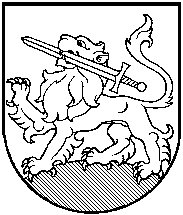 RIETAVO SAVIVALDYBĖS TARYBASPRENDIMAS2019 m. vasario 21 d.  Nr. T1-DĖL LĖŠŲ SKYRIMO VŠĮ RIETAVO PARAPIJOS SENELIŲ GLOBOS NAMAMS Rietavas	Vadovaudamasi Lietuvos Respublikos vietos savivaldos įstatymo 16 straipsnio 4 dalimi, atsižvelgdama į VšĮ Rietavo parapijos senelių globos namai 2018 m. lapkričio 9 d. raštą  Nr. SD-18-118 „Dėl lėšų keltuvui įsigyti“, Rietavo savivaldybės taryba n u s p r e n d ž i a :Skirti iš Rietavo savivaldybės savarankiškosioms funkcijoms skirtų lėšų 16 800 Eur VšĮ Rietavo parapijos senelių globos namams - keltuvui įsigyti.Sprendimas gali būti skundžiamas ikiteismine tvarka Lietuvos administracinių ginčų komisijos Klaipėdos apygardos skyriui (H. Manto g. 37, Klaipėda) arba Lietuvos Respublikos administracinių bylų teisenos įstatymo nustatyta tvarka Regionų apygardos administracinio teismo Klaipėdos rūmams (Galinio Pylimo g. 9, Klaipėda) per vieną mėnesį nuo šio sprendimo paskelbimo ar įteikimo suinteresuotai šaliai dienos.Savivaldybės meras								RIETAVO SAVIVALDYBĖS ADMINISTRACIJOS SOCIALINIŲ REIKALŲ IR CIVILINĖS METRIKACIJOS SKYRIUSAIŠKINAMASIS RAŠTAS PRIE SPRENDIMO„DĖL LĖŠŲ SKYRIMO VŠĮ RIETAVO PARAPIJOS SENELIŲ GLOBOS NAMAMS“ PROJEKTO2019-02-05Rietavas1. Sprendimo projekto esmė. Sprendimo projektu siūloma skirti lėšas Rietavo parapijos senelių globos namams keltuvui įsigyti.2. Kuo vadovaujantis parengtas sprendimo projektas. Sprendimo projektas parengtas vadovaujantis Lietuvos Respublikos vietos savivaldos įstatymo 16 straipsnio 4 dalimi.3. Tikslai ir uždaviniai. VšĮ Rietavo parapijos senelių globos namai yra ne pelno siekianti įstaiga, kuri planuoja papildomai apgyvendinti apie 15-18 gyventojų, tačiau reikia įrengti keltuvą. Įstaiga prašo lėšų keltuvui įsigyti, o už jo montavimo ir kt. darbus pati įstaiga sumokės apie 6 830 Eur.4. Laukiami rezultatai.Įrengus keltuvą, VšĮ Rietavo parapijos senelių globos namuose atsiras papildoma galimybė teikti paslaugas dar 15-18 gyventojų.5. Kas inicijavo sprendimo  projekto rengimą.Savivaldybės administracijos Socialinių reikalų ir civilinės metrikacijos skyrius.6. Sprendimo projekto rengimo metu gauti specialistų vertinimai.Neigiamų specialistų vertinimų negauta.7. Galimos teigiamos ar neigiamos sprendimo priėmimo pasekmės.Neigiamų pasekmių nenumatyta.8. Lėšų poreikis sprendimo įgyvendinimui.Sprendimo įgyvendinimui reikės Savivaldybės biudžeto lėšų.9. Antikorupcinis vertinimas.Nereikalingas.Socialinių reikalų ir civilinės metrikacijos skyriaus vedėja			         Jolita Alseikienė			